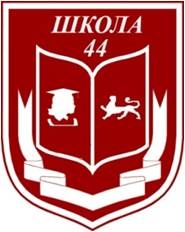 ИТОГИмуниципального этапа Всероссийской олимпиадышкольников 2020-2021 учебного года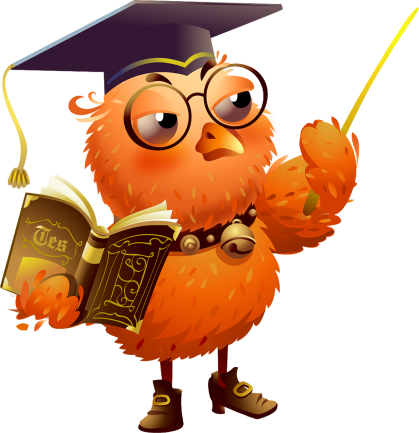 ПредметПобедителиПризерыклассУчительАнглийский языкГагоева ТамараСатцаев Заур11А8АСережко Е.В.Цховребова Р.Ш.Русский языкГагоева Тамара11АБестаева З.С.ЛитератураАрдасенова ДанаЗангиева МиленаБудаева Мадина11В9Б8ГТуаллагова Э.А.Бестаева З.С.Каирова Ф.Г.Физическая культураКулаев Виктор7ГСоскиева Д.М.Сасиев ДавидДзасохов ТаймуразПлиев ХетагСуаонов СтаниславГегкиев Берд9Б10В7В7В7АМередов М.А.Мередов М.А.Мередов М.А.Мередов М.А.Соскиева Д.М.ИсторияГагоева Тамара11АКамбердиева И.В.ХимияДзеранова Милана8ВМельситова Т.В.ОБЖГринько Роман11АМоргачева В.М.БиологияМайрамукаев СарматГадзиев Руслан8А9БМайрамукаева Ж.Б.Майрамукаева Ж.Б.Бекузаров Алибек7ВЦагараева М.Г.ОбществознаниеГуриев Алан11ВКамбердиева И.В.